III/2-CJ1/2.3/DeVrchol středověké literatury(polovina 14. století – počátek 15. století):                                                                tzv. Tkadleček                                                                                a                                                                                                        Smil Flaška z Pardubic – Nová radaZopakujme si.… V době vlády Karla IV. (1346 – 1378) dochází k urychlení společenského vývoje. Povýšení pražského biskupství na arcibiskupství (1344) znamenalo vymanění ze závislosti na německé církevní správě (arcibiskupství v Mohuči) a další posílení české samostatnosti. Karel IV. je korunován na císaře Římské říše (1355). Praha se stává důležitým centrem. Jsou uskutečněny velkolepé stavební projekty (např. Karlův most, Nové město). Pro rozvoj literatury a vzdělanosti má rozhodující význam založení univerzity (1348), první ve střední Evropě.Po Karlovi IV. nastupuje na český trůn jeho syn, Václav IV. (1378 – 1419), který se brzy dostává do konfliktu s církevní hierarchií. Celospolečenská krize nakonec ústí do husitského revolučního hnutí.V Historii české Eneáš Silvius Piccolomini (pozdější papež Pius II.) na jeho adresu napsal: „ … byl svému otci úplně nepodobný, oddaný rozkoším, vyhýbající se práci, daleko dbalejší vína než království svého.“ Tehdejší pražský kanovník Pavel Žídek lakonicky poznamenal: „Byl to žráč a opilec.“Literatura této doby (také díky univerzitním vzdělancům z řad měšťanstva) mohutní žánrově, nebývale se rozvíjí česká tvorba, v níž se objevují jako nové druhy světská lyrika a drama. Významná je stále pozice latinsky psané literatury, do níž se významně začlenil sám Karel IV. svým životopisem Vita Caroli (kolem r. 1371) a další podobou legendy o sv. Václavu (asi 1358). Začíná se psát také nauková literatura. I tento jev souvisí s univerzitním vzděláváním, které probíhalo v latině a pro potřeby výuky vypracovávali univerzitní učitelé (mistři) komentáře děl uznávaných autorit a také terminologii různých vědních oborů. Zajímavým pokusem o zavedení české terminologie jsou slovníky mistra Bartoloměje z Chlumce, v nichž uváděl vedle latinských termínů jejich české podoby (tehdy neologismy).Také univerzitní studenti se zapojovali do tvorby literárních textů. Jednalo se převážně o světskou lyriku milostnou (alba Přečekaje všie zlé stráže z 2. pol. 14. stol.) a satirickou (Píseň veselé chudiny, satiry Hradeckého rukopisu: Desatero kázanie božie, Satiry o řemeslnících a konšelích a O lišcě a čbánu (60. léta 14. stol.) nebo skladba Podkoní a žák z konce 14. stol.). Mezi žákovské projevy zřejmě patří také česky psaná hra nazývaná podle hlavní postavy Mastičkář (asi 40. léta 14. stol.). Jde o parodii velikonočního liturgického dramatu.Kromě veršovaných projevů vzniká také próza. Nejrozsáhlejším dílem staročeské zábavné prózy je tzv. Trojánská kronika (2. pol. 14. stol.). K prozaickým formám patří i exempla (z lat. exemplum = příklad), která plnila výchovnou funkci.Píše se samozřejmě také duchovní veršovaná epika. V tomto období vznikají dvě česky psaná významná díla duchovní epiky – Legenda o sv. Prokopu (asi 60. léta 14. stol.) a Život sv. Kateřiny (asi 60. léta 14. stol.), umělecky nejnáročnější text české středověké literatury.Z doby Václava IV. pochází text se satirickými motivy – Nová rada Smila Flašky z Pardubic a také cestopisy – tzv. Mandevillův cestopis a Milion Marka Pola. Smil Flaška z Pardubic byl synovcem Arnošta z Pardubic, prvního pražského arcibiskupa. V této veršované alegorické skladbě (zvířata radí lvu při jeho nástupu na trůn, jak vládnout) vyslovil také narážky na svůj kritický vztah k Václavu IV. (Dostal se s ním do majetkových sporů a později proti němu bojoval se zbraní v ruce.) Nová rada je skladbou didaktickou (poučnou). Přestože se v ní střídají rady vážné a ironické, autor jejich prostřednictvím vyjádřil přestavu vysoké šlechty o ideálním panovníkovi.Na počátku 15. století vznikl česky pasný alegorický spor, nazvaný Tkadleček. Hlavní postava žalobce – Tkadlečka – obžalovává svého odpůrce – personifikované Neštěstí, že zavinilo nevěru jeho milé Adličky. Neštěstí se hájí a vysvětluje, proč je ho na světě potřeba. Ze sporu, který rozsuzuje Bůh, Neštěstí vychází jako vítěz. V Tkadlečkovi je zvládnuta náročná filozofická a teologická problematika, jíž mohla rozumět jen hrstka poučených čtenářů. Proto bývá tato alegorická skladba řazena na roveň Životu sv. Kateřiny, tedy tzv. exkluzivní literatury.(podle Literatura I, Výklad, Sciencia)Zapište si nové informace do sešitu.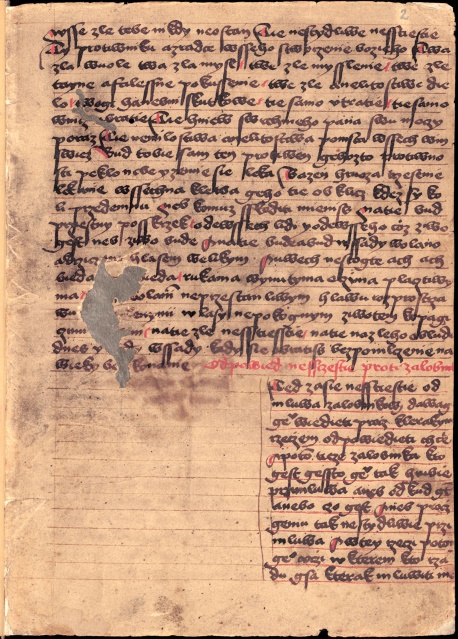 Ukázka rukopisu Tkadleček z 2. poloviny 15. století, umístěného v Královské kanonii premonstrátů na Strahově v PrazePřečtěte si následující výňatky, pracujte s otázkami za texty:Tzv. Tkadleček(kolem r. 1407)(1)	Jáť jsem Tkadlec učeným řádem, bez dříví, bez rámu a bez železa tkáti umím. Člunek můj, jímžto osnoji, jest z ptačí vlny; příze má z rozličných zvířat oděvu jest. Rosa, jež roli mou zkropuje, není obecná voda, ani sama o sobě, ale jest s obecnou vodou smíšena, jížto v svou potřebu jednak nahoru, jednak dolů i sem tam krůpěj podávám. A jsem z České země hlavou a nohama odevšad. Jméno mé pravé jest sbito a otkáno z osmi písmen abecedních. Písmě první mého jména na počátku jest z abecedy jedenácté, a potom jest dvacáté a potom čtvrté, a po těch jest opět dvacáté a hned po něm deváté a poslední písmeno jest desáté.(2)	A již slyš: Myť sme posel božie ruky, ke všem protivným kusuom brzký jednatel. Myť sme bič ohbitý (ohebný) a hólka a kyjík všeho stvořenie Stvořitele. Myť sme senosečec tupú a pilkovanú (zubatou) kosů všech luk, všech trávníkóv, tak zavadlých, jakožto mladistvých. Naše poselstvie, jenž je dějem, nikda darmo nenie. Myť sme bičík, jehož švih prudce mrščí a po něm velmi svědí, jehož žádného časem neminem. (…).Nic se na tenkú přiezi netiežem (netážeme), nic se na barvy neptámy. Tak bielá jako černá, tak nám černá jako blankytná, tak nám zelená jako šerá, tak nám žlutá jako plavá. Nic sobě i lidí jedné barvy jako druhé nevážímy (neceníme), anebo což se znamenajíc jich okrášlení. Když s nie mocí svého protivenstvie sečem, tuť my nic neminem, nač se oddáme. Tu fiola své moci před námi neskryje svú rozkošnú barvu všie ustavičnosti (věrnosti). Tuť lilium krásu svú a bělostí před námi neuteče svú dobrú nádějí. Tu ruože červená svú šarlatnú barvu v hořící milosti (lásce) nám se neopne. (...).Hleď a znamenaj, Tkadlečku: Římené, velicí a múdří lidé, a jiní rozliční mistři pohanščí, tiť sú nás lépe seznali a poznali nežli ty, a zvlášče mudřec pohan Aristotileš. Aj, tázals nás, kdo sme my. Již to slyšíš, kto sme my. A potoms tázal, co sme my. Slyšals tehda, Tkadlečku: My sme nic, a sme něco. Tak sme nic, neb sme ani žívi, ani mrtvi, ani tělo máme, ani kterú podstatu tělesnú, ani máme byt (jsoucnost), ani máme duchu, ani sme k vidění zpósobeni, ani k omakání, ani k držení zjednáni, aniž jíme, aniž pijeme, aniž spíme, aniž odpočíváme, aniž kdy ustanem (unavíme se). (...).Tzv. Tkadleček, svým žánrem alegorický spor, patří k umělecky nejvýraznějším dílům české středověké prózy. Jak rozumíte tomuto pojmu? (Jako nápovědu využijte vysvětlení za otázkami.)Nejprve srovnejte ukázky označené 1 a 2 jazykově: doložte, zda jsou obě ukázky  psány původním jazykem, či nikoliv.Každý spor měl zpravidla dva účastníky. Určete prvního účastníka. Jeho jméno a profesi autor vyjádřil pomocí kryptogramu (hádanky). Při luštění jména (skrytého v první ukázce) musíte vzít v úvahu fakt, že středověká abeceda se od dnešní poněkud lišila: 11. písmenem v ní bylo např. „l“; „v“ mohlo v pravopise staročeských textů označovat také „ u „.Který údaj kryptogramu mu však ještě (kromě problému s pozicí „v“ a „u „) neodpovídá?Také autorova profese je v textu zašifrována: vyjděte např. ze skutečnosti, že latinské slovo textus označuje jak tkaninu, tak text. Orientujte se tedy podle spojení tkadlec-spisovatel a na jeho základě se snažte vysvětlit některá obrazná vyjádření.Z ukázky 2 se určit pokuste druhého účastníka. Počítejte přitom s tím, že ve středověkých sporech často vystupovalo personifikované abstraktum. Na jiných místech textu je tato druhá postava přímo pojmenovávána jako Neštěstí. Zamyslete se tedy nad některými obraznými vyjádřeními a zobecněte je: jak autor chápe roli neštěstí v lidském životě?Určete dále, která z podtržených vět ukázky naznačuje, že druhým protagonistou sporu nemohla být personifikovaná Smrt. Ta naopak vystupuje v díle Ackermann aus Böhmen, ze kterého autor při psaní tzv. Tkadlečka vycházel. Text ukázky budeme vnímat přesněji, uvědomíme-li si ještě jeho barevnou symboliku. Co v Tkadlečkovi symbolika barev a květin vyjadřuje ve vztahu k lidskému životu? (V řešení úkolu vám napomůže podtržený text a polotučné písmo.)Spor (hádání) – jeden z častých žánrů starší literatury, zpravidla středověké. Využívá mnohdy alegorie. Předmětem sporu jsou přednosti či nedostatky jeho účastníků – reálných nebo alegorických postav. Z naší literatury jsou např. známy spory duše s tělem, svár vody s vínem.     Kryptogram - zde ve významu hádanka. Jeden z častých prostředků alegorického (jinotajného) zobrazení ve starší literatuře.Alegorie má konkrétní plán a symbolický plán: u Tkadlečka je skladba rozhodně míněna symbolicky a smysl jejích symbolů nám dnes uniká; zřejmě ovšem šlo o abstraktní problém, jestli člověk může určovat svobodně svůj osud.SMIL FLAŠKA Z PARDUBIC(asi 1350-1402)Nová rada(l. redakce asi konec 70. let 14. stol., 2. redakce - 90. léta 14. stol.)(ÚVOD)Král lev, ten času jednoho	Král lew, ten czaßu gednohobyl rozeslal poslóv mnoho	byl rozeßlal poßlow mnohopo všech krajích na vše strany,	po wßßech kragich na wßßie ßtrany,po svá kniežata i pány,	po ßwa knyezata y pany,	                       propo zvěř veliký i malý,	po zwierz weliky y malí,aby všickni před ním stáli.	aby wßßiczkny przied nym stali.        stanuliTak se byl o to utázal,	Tak ßie bil o to vtazal,	            poradil seže také orlovi kázal,	ze také orlowy kázal,aby, pojma ptactvo všaké,	aby, poyma ptacztwo wßßake,by<l> u jeho dvoru také,	by<l> v geho dworu take,neb ho bylo vše poslušné;	neb ho bylo wßße poßlußßno,a to bieše dobře slušno,	a to bießße dobrzie ßlußßno,by slyšeli jeho slovo,	by ßlyßßely geho ßlowo,neb tehdy panstvie orlovo	neb tehdy panßtwie orlowok moci krále lva slušalo	k moczi krále Iwa ßlußßalotěch časóv, když se to dálo.	tiech czaßow, kdyz ßie to dalo.(...)_________________________________Snad by <někto> rád otázal, řka: „Kaké jest to pravenie,	                          vyprávěníjá mním, že to pravda nenie,ani kto múdrý uvěří,by mezi ptáky neb zvěří,jakž svět světem, byl sněm taký.Leč má úmysl někaký,	                        ledaže by mělchtě nás v omyl uvésti krásně,za pravdu nám pravě básně.	             když jako pravdu nám vypravuje báchorkyVěrně, že zvěř nerozumie	                           zajistéaniž co mluviti umie;	                         ani neumíktož skládal to pravenie,vždyť při dobrém smyslu nenie,	                      při dobrém rozumusnad mní, bychom byli děti.“Dávám to tobě věděti,ktož koli má to myšlenie,věz, zeť to múdrá věc nenie,ktož praví to, toho ptáti,	                ptáti se na toho, kdo vypravujeale což praví, na to dbáti,jest-li dobré, by srozuměl,	                       aby porozumělzlého se vystřieci uměl.(...)(OREL RADÍ)„Ne, v tomť nechci <odmlúvati>. Račiž, králi, poslúchati a na to mysliti pilně, aby v tvém srdci neomylně měl vždy na paměti Boha, jenž tě vyvolil ze mnoha a dalť lidi, sbožie i čest.(...)(PÁV RADÍ)Tož pak podlé téhož práva
dosta sě třieda na páva.	                            řadaTen radí z úmysla ctnéhořka: „Jáť nevědě jiného	                          nevímporaditi tvé milosti,než podlé své velebnosti:králi, choď vždy v krásném rúše.Toť tobě dobřě příslušie,aby vždy byl v rozeznání,kdež jsi ty a tvoji poddaní,(…)“(KUON RADÍ)Kuoň, ten mluvieše svobodněřka: „Mluvi páv podobně,neb to, králi, slušie na tě,aby chodil v ryzém zlatě.Nad to tobě pravi cele,	                      pravdivěměj sě vždy rád vesele:tanec, turnej, časté klánie,szuova krásné panny, panie,	                     až sezvešať sě tiem tvé srdce kojí,když se sjedú páni tvojipřipraviec sě bohatě;(…)Ty pro to nebuď rozpáčen,	            nerozpakuj sekdyž sě tak rytieřsky sberú,tepúť se i v tvář sě zderú,	                           bijí sekřičiec: ,Reta! Réta!´ v hluku.	                         pomocInhed nejednoho ztlukú	                           ihnedopáčivše jej naruby,	                    obrátivšemnohémuť vytepú zuby.Tuť mnozí svú vuoli zdějí	                            učinív takém rytieřském turneji.(…)“(ZAJÉC)Zajiec po svéj váze plašě	     podle své povahytaké při tom sboru stáše	                              stálřka: „Králi, měj sě na péči	                dej si pozora nestroj sě k žádnej seči,ale ve všeliké pótce	                       v půtcebuď jakožto na poskocě.	                   pohotověNedbaj oděnie ani meče,
nebť každý snázě uteče,
ktož sě brání nepřěťéží,
nerovněť rychlejé běží.“	          nesrovnatelně_________________________________________________________________<-> označení pro slova nebo jejich části, jež nejsou v originálu dochoványNová rada využívá formy zvířecí alegorie. Doložte toto tvrzení na základě úvodního textu.Kterými verši nám autor (v ukázce oddělené čarou) sděluje, že jde skutečně o alegorii? Jaké ponaučení vyslovuje?V dalších ukázkách se objevují rady zčásti odpovídající pojetí zvířat v bajkách. Některé z nich autor zamýšlel vážně, jiné humorně (ironicky). Najděte je v textu. Ve které Z ukázek se dozvídáme reálie z rytířského života? Pracujte s charakteristikou alegorie a vysvětlete, co z této charakteristiky platí pro ukázky z Nové rady. Alegorie (jinotaj) - vyjádření obecných představ prostřednictvím konkrétních obrazů. Ve starší literatuře velmi častý způsob zobrazení skutečnosti, kterou autor nemůže nebo nechce (i z důvodu vyššího stylu a umělecké prestiže) vyjádřit přímo. Alegorie obsahuje dvě hlavní významové roviny: 1. konkrétní plán (zdrojem bylo jiné literární dílo, někdy aktualizované narážkami na dobovou realitu); 2. symbolický plán (teologický, filozofický a mravní, které se vzájemně prolínají). Alegorie využívá mnohdy personifikace (zosobnění abstraktních pojmů, mj. postava Neštěstí). Typickým alegorickým žánrem je např. bajka.Všimněte si dále časového zařazení Nové rady a uveďte, za kterého panovníka text vznikl. (Některé rady mu byly zřejmě přímo určeny. Autor textu patří k vyšším feudálním kruhům, jejichž zájmy reprezentoval.)Úkol na závěr: Pokuste se dále určit, která z ukázek Nové rady je obsahově shodná s textem uvedeným na obrázku.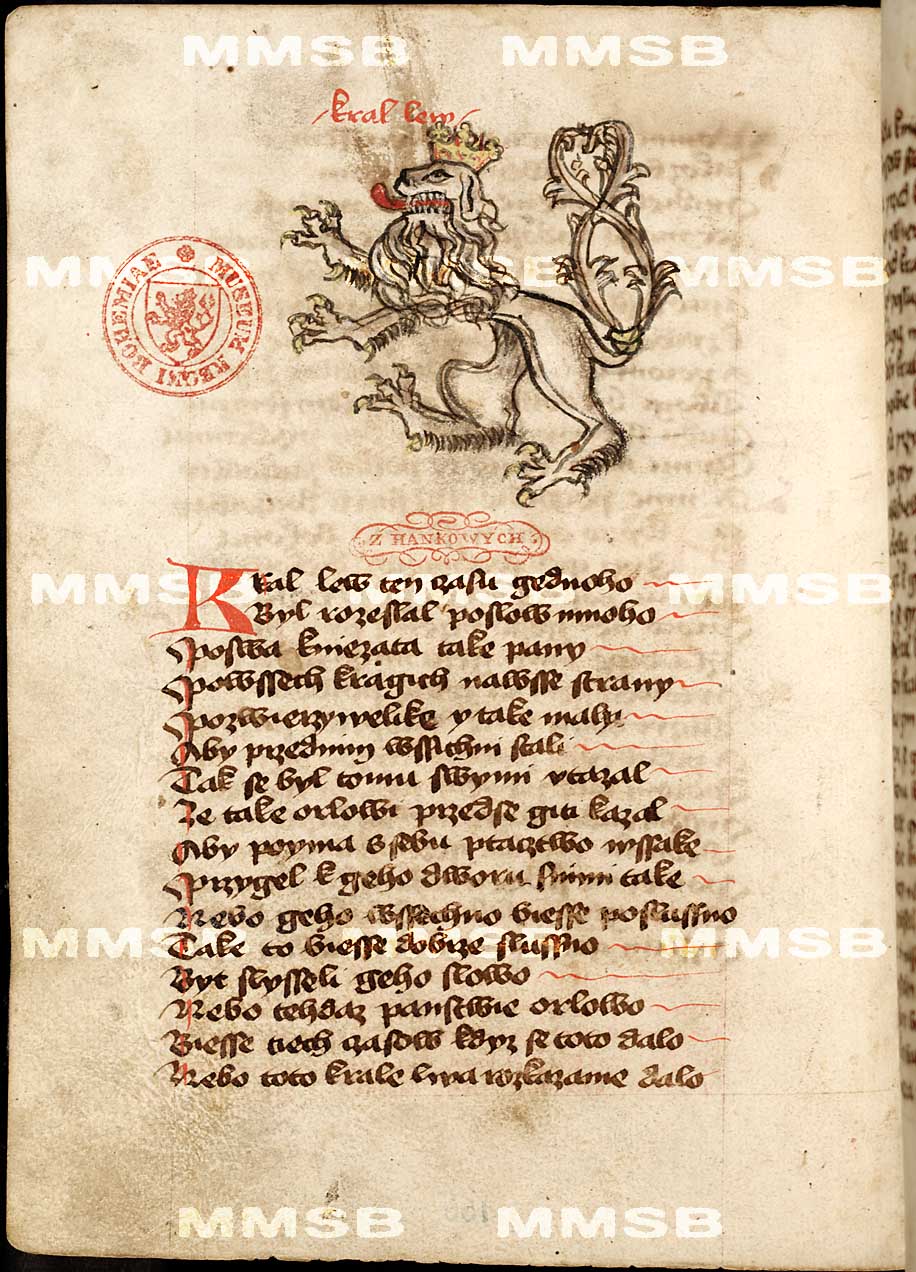 abcdefghiklmnoprstuvwyz1234567891011121314151617181920212223